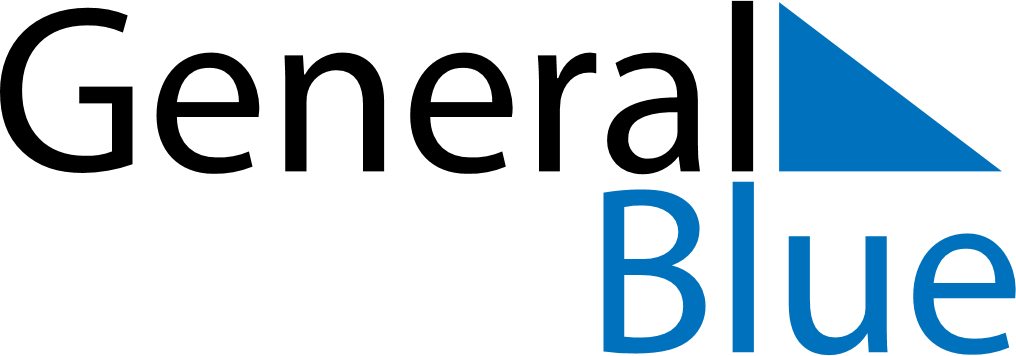 April 1789April 1789April 1789April 1789April 1789SundayMondayTuesdayWednesdayThursdayFridaySaturday123456789101112131415161718192021222324252627282930